Français 1 – Station de ConversationYou and your partner each have a paper with 12 pictures that you took while spending December with a host family.   (Partner A was in Quebec and Partner B was in France).  Take turns discussing your pictures, using the following phrases to start, continue and end your conversation for each picture.To start a conversation:Qui est-ce?................................................... Who is this?Qu’est-ce que c’est? ………………………….…….. What is this?Qu’est-ce qu’il (or elle) fait ?....................... What is he (or she) doing?To respond:C’est mon père/ma mère/ma sœur/mon frère/etc.…………………….Il/elle…………décore………….is decoratingouvre……………is openingmange………… is eatingfait……………… is makingregarde………. is looking ataccroche…….. is hangingécrit……………. is writingenvoie………… is sendingoffre…………… is offeringchante……….. is singingmet…………… is puttingEn France/Au Canada,  on……………. In France/In Canada, they…décore…………. decorateouvre…………… openmange………… eatfait……………… makeaccroche…….. hangécrit……………. writeenvoie………… sendoffre…………… offerchante……….. singTo give an opinion :C’est intéressant……………… That’s interesting.C’est bizarre……………………..That’s weird.C’est amusant/rigolo………. That’s fun.To compare cultures :On fait la même chose en France/au Canada………………… They do the same thing in France/Canada.
  Partenaire A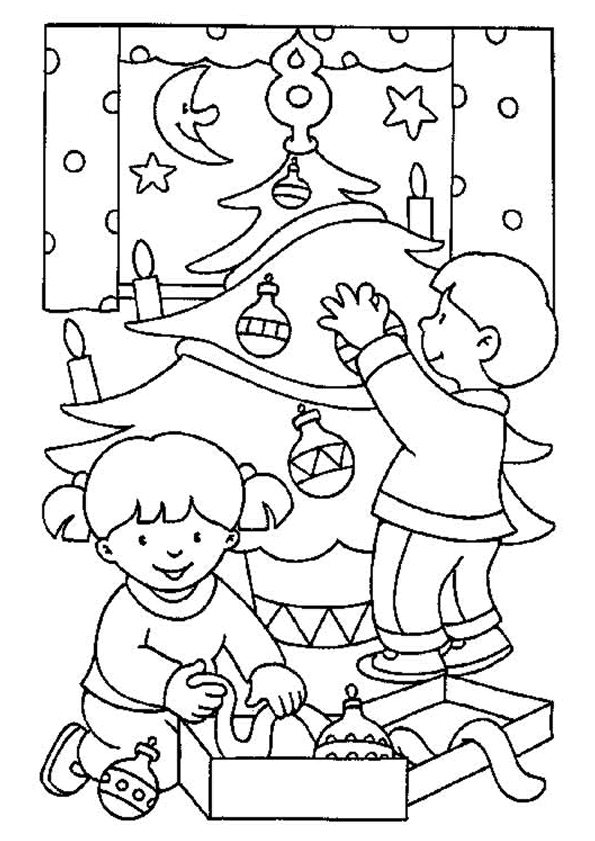 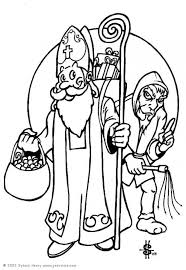 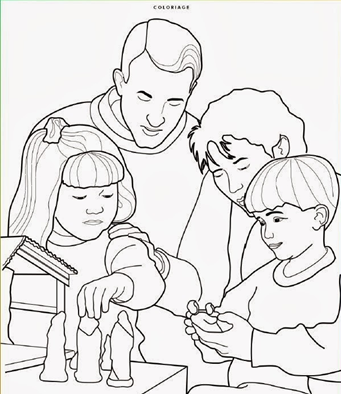 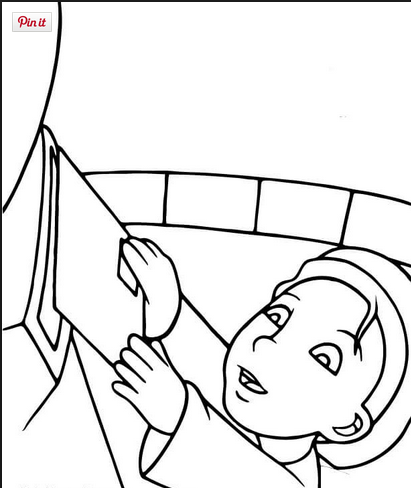 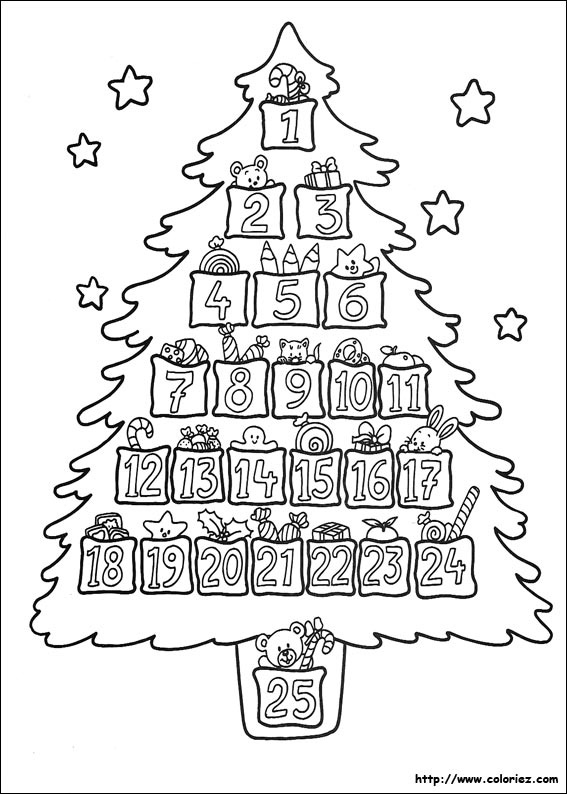 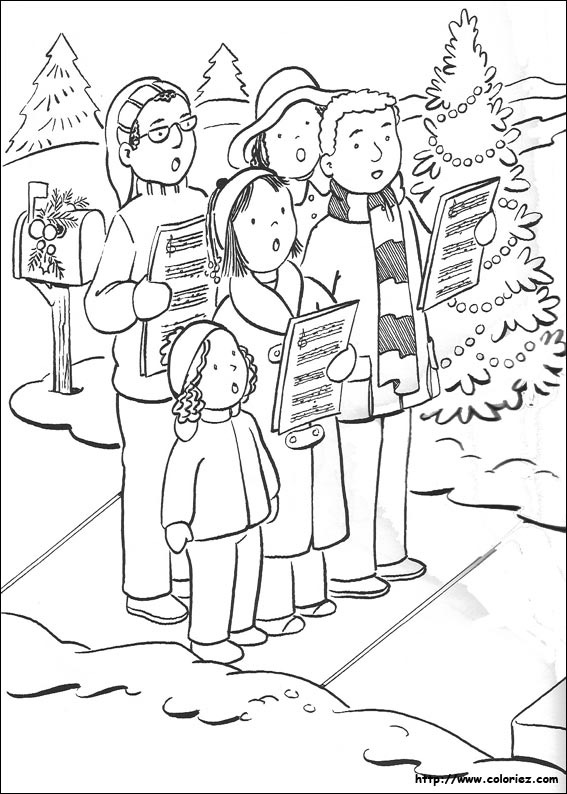 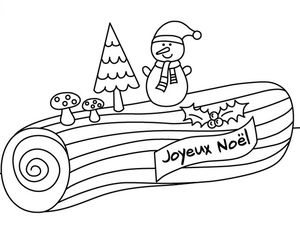 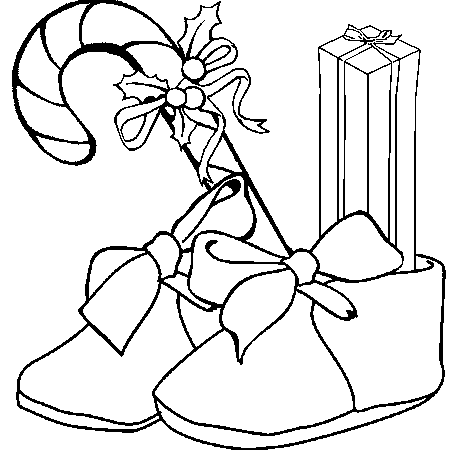 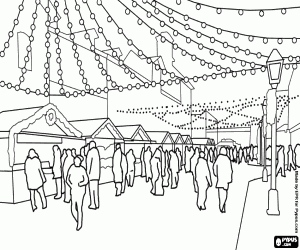 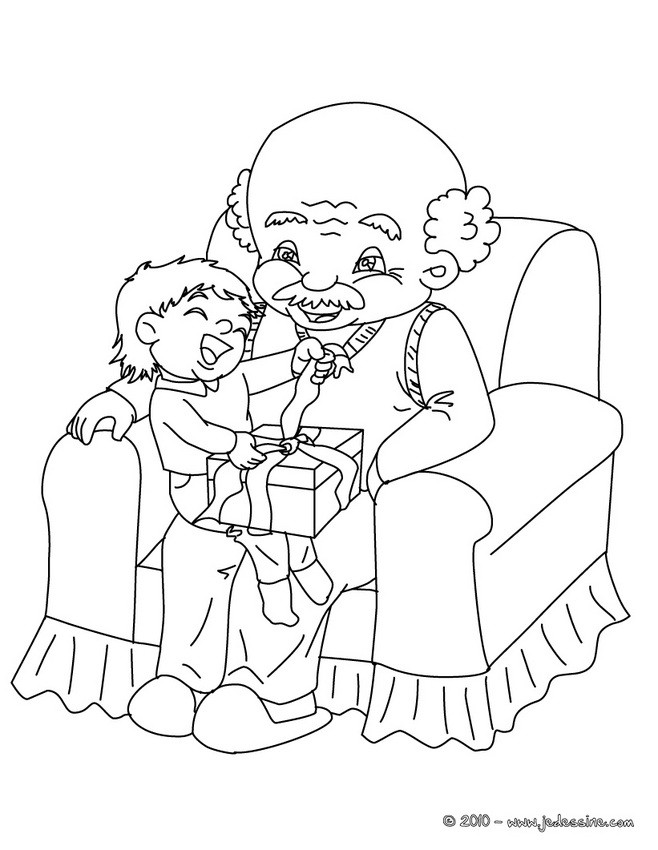 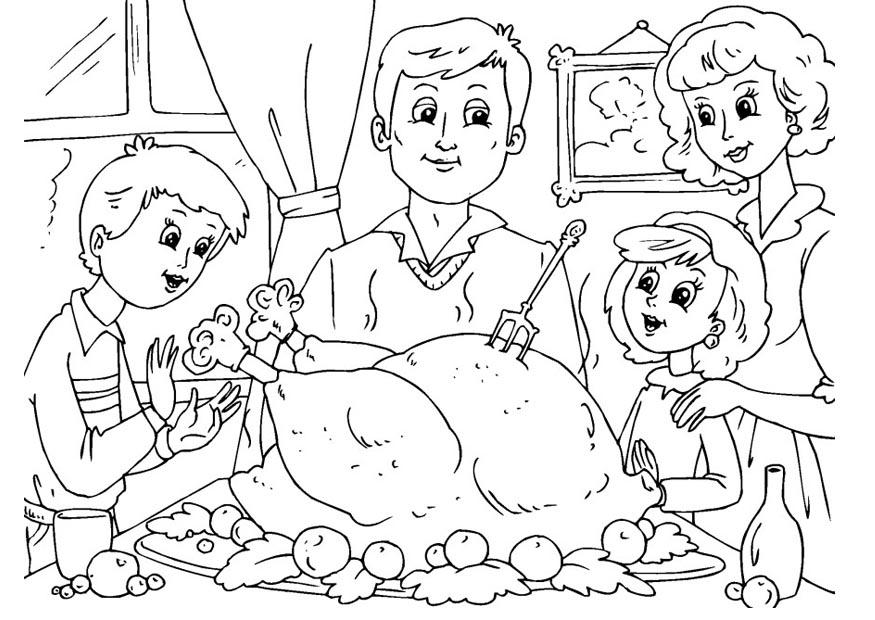 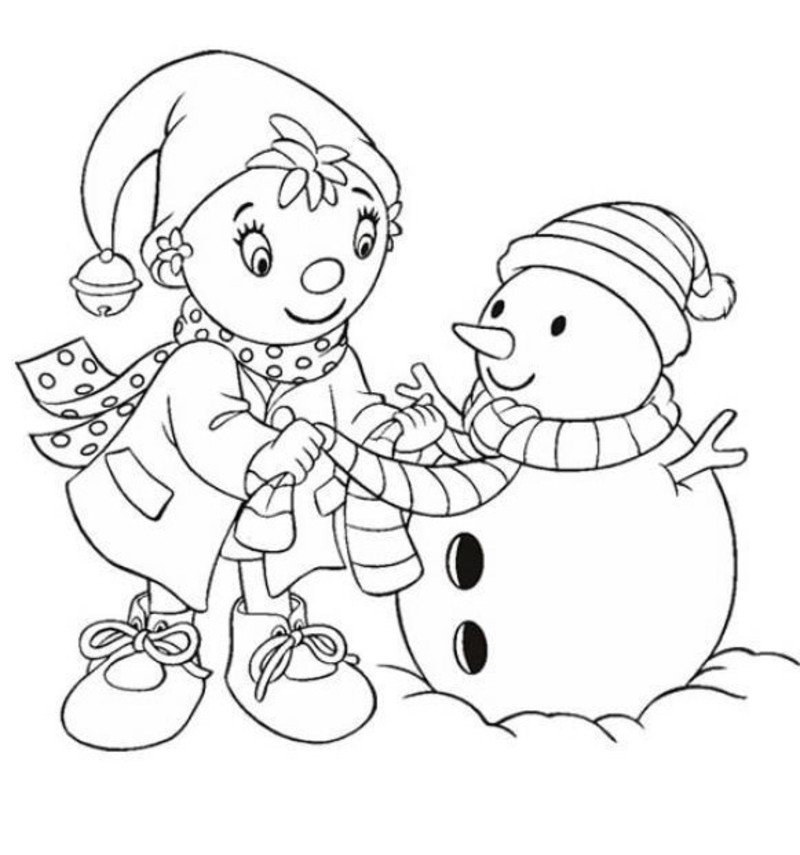 Partenaire B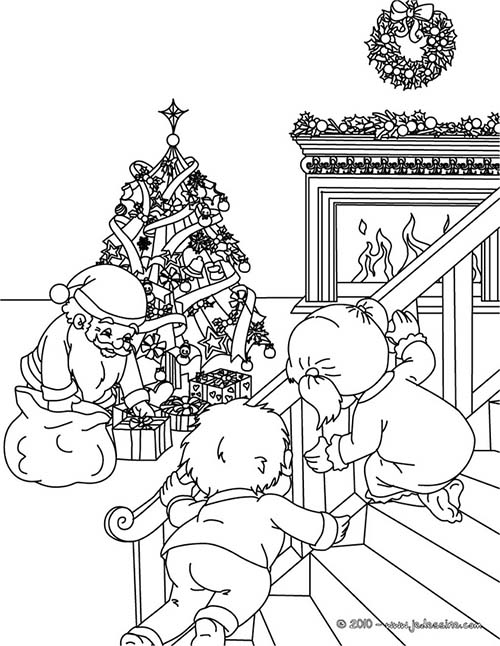 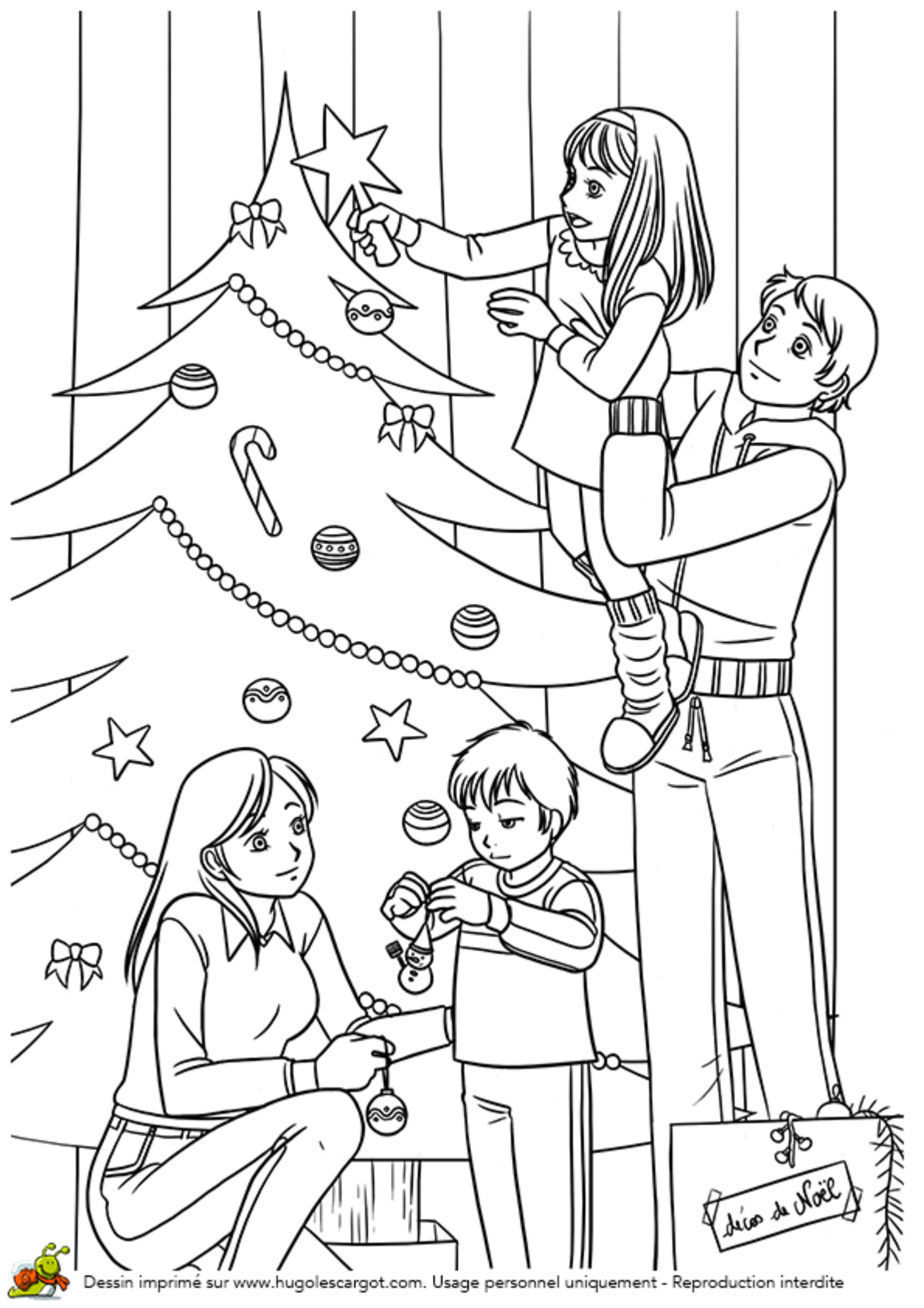 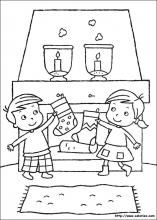 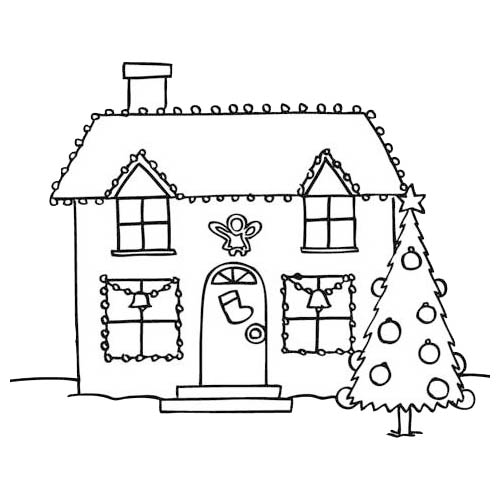 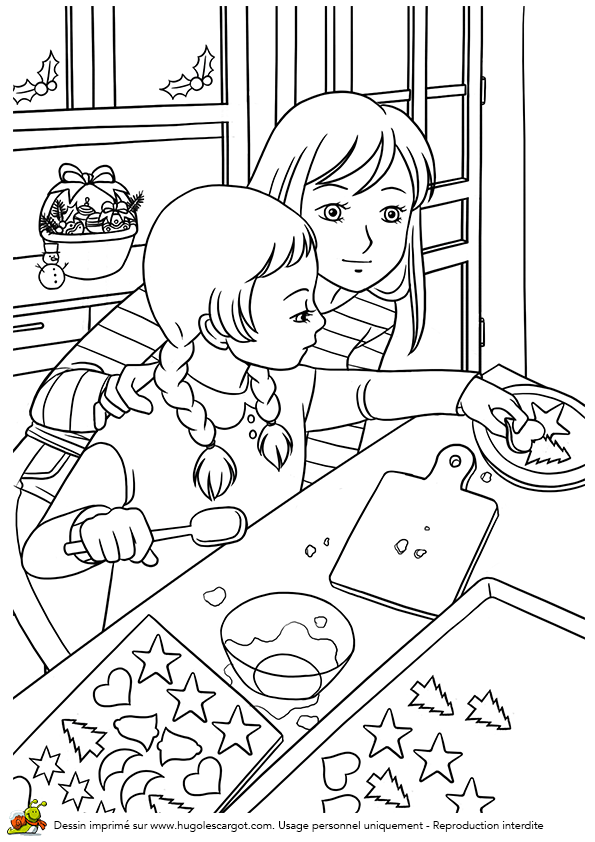 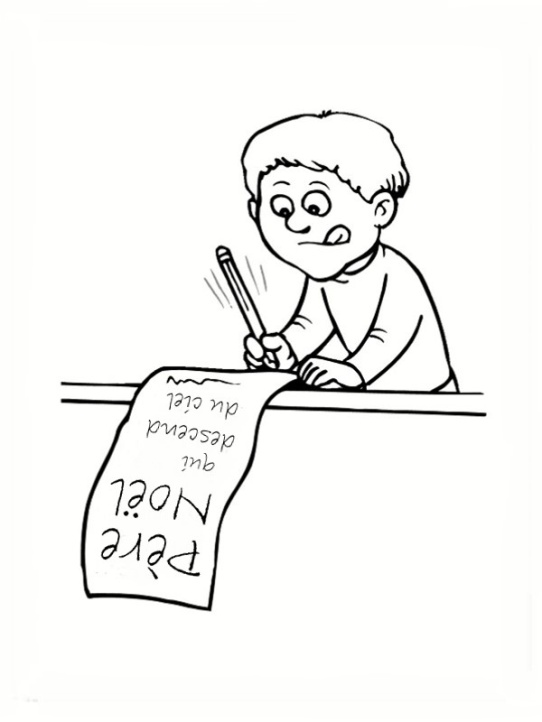 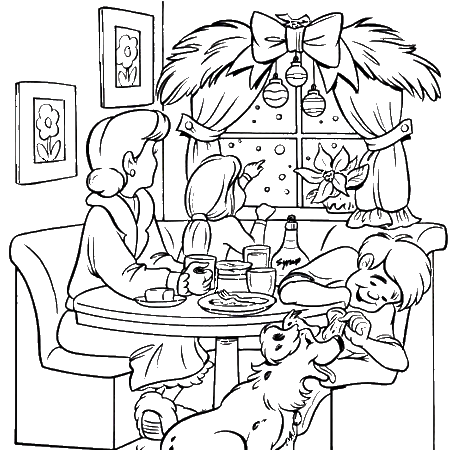 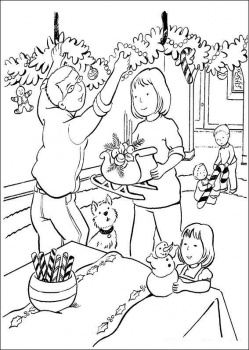 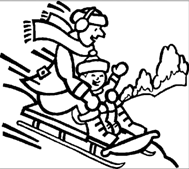 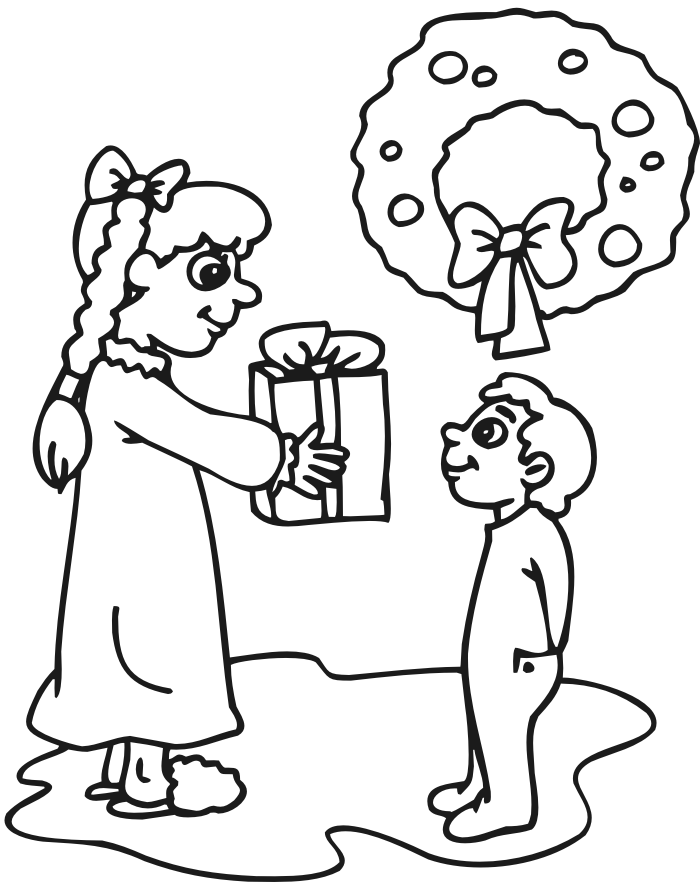 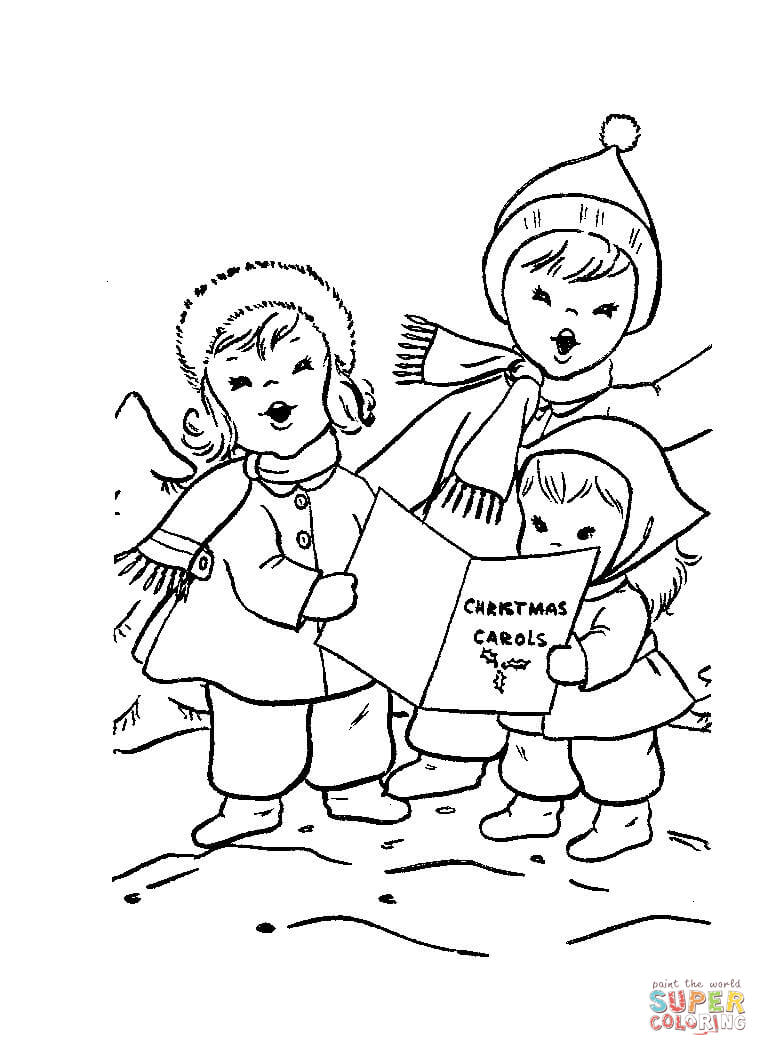 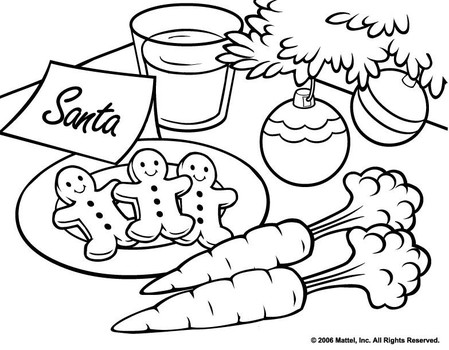 